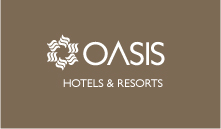 Media Contact:
Paula Gomez / Ashley SerratePaula@c3vagency.com / ashley@c3vagency.com 305.807.8996 / 305.494.9375OASIS HOTELS & RESORTS DEBUTS “Kidd-O Zone” KIDS CLUBAT GRAND OASIS PALMCANCUN, Quintana Roo, Mexico, March 28, 2016 — Oasis Hotels & Resorts, the leading all-inclusive vacation resort brand in the Mexican Caribbean, is pleased to announce their brand new kids club, Kidd-O Zone, at Grand Oasis Palm. Ideal for children between the ages of three and 12, the fully-supervised 50,000 square foot kids club space features a dedicated beach club and pool, food and beverage plaza, play kitchen, game room and more. From kid-friendly restaurants with child portioned meals and snacks to a pool with a pirate ship slide, Kidd-O Zone offers the ultimate in fun for little ones. Oasis Hotels & Resorts is also launching a special website to showcase all of the wonder and amazement Kidd-O Zone has to offer. The new site, www.oasisfun4families.com, gives guests and travel agents alike a comprehensive view of Kidd-O Zone and easy access to book their next great adventure. Kidd-O Zone provides compelling outdoor fun with the “splash zone,” which features a dedicated beach area with kid-sized lounge chairs, surfboards and family cabanas. The pool area features a mini water park with activities including a trampoline, climbing iceberg, a pirate’s ship with slides, a wading pool with inflatable water tubes, and more. The outdoor space also includes an interactive playground for kids to run, climb and play. The fun continues indoors with programming designed to give little ones the opportunity to flex their creativity. The brightly colored arts & crafts space invites children to paint, construct and create a variety of crafts to take back as gifts or souvenirs. The space also includes a theatre complete with perfectly sized seating for movie screenings, puppet shows, songwriting workshops and more. For the culinary inclined, Kidd-O Zone also offers a play kitchen where future chefs can work side-by-side with skillfully trained chefs to learn how to prepare some of their favorite dishes. A state-of-the-art game room includes the latest technology for gamers, and a princess playtime room is designed for girls to bring their favorite story book fairy tales to life.  Rounding out the new Kidd-O Zone is a food and beverage plaza, Piratas del Caribe, designed as an outdoor marketplace where delicious treats await including an ice cream station, cookie and pastry station, and more. The plaza is also home to the child-friendly versions of various restaurants such as Petit Wimpy, Petit Tacos and Petit Happy Chicken, all of which feature favorites including mini hamburgers, tacos, and more. For an exhilarating experience, families can explore the Caribbean aboard the resort’s very own Captain Hook’s pirate ship. Sailing weekly from the dock at Grand Oasis Palm, the ship departs on a two-hour cruise of seafaring activities. The ship’s decks are primed for tons of kid-focused fun such as treasure hunts, games and a pirate show. Open daily from 9 am to 10 pm, grown-ups can have some time alone at the adults-only infinity pool or the spa, or enjoy a romantic dinner at one of the property’s adults-only restaurants while the kids are having a blast at Kidd-O Zone. The Adult Zone offers the Sensoria spa which features opulent treatments in a tranquil oasis, and gourmet dining options including The White Box, a modern gastro bar, and Careyes, an a la carte Mexican haute restaurant. Entertainment options abound at the Sian Ka’an Beach club where show offerings change nightly.“Oasis Hotels & Resorts’ is committed to catering to the entire family by taking every aspect of the resort getaway, from sleep accommodations to activities and amenities, and creating an experience that is stimulating for young minds and engages the whole family,” said Ruben Olmos, director of special projects for Oasis Hotels & Resorts. “With the addition of our new Kidd-O Zone, our goal is to provide a vacation experience that will create lasting memories for our guests and the desire for them to want to return year after year.”  When the sun sets a new world of entertainment comes to life with a variety of themed shows that are suited for the entire family. Nightly shows range from mesmerizing magic acts to vibrant and colorful tributes to Mexico’s folklore. Grand Oasis Palm is also home to Tambores y Fuego, a unique fire and drums show taking place right on the sand. When it comes to entertainment for adults, the Sian Ka’an Beach Club offers a Latin Groove Show, Cabaret Latino, a Bohemian Guitar show and so much more. Kid’s will be just as excited for bed time at Grand Oasis Palm thanks to cleverly decorated family rooms. Consisting of one kids’ room themed as Under the Sea or Jungle and featuring two beds, as well as an elegantly appointed adjoining room with a king bed for the adults, the family rooms at Grand Oasis Palm resemble Cancun’s natural beauty while inspiring the imagination. In addition, each room has access to popular games from Xbox 360, Xbox Kinect, Wii, and Playstation 4 so kids can play in the comfort of their own room, as well as cartoon channel favorites including Cartoon Network, Disney Channel, Discovery Kids and more. Grand Oasis Palm guests enjoy excellent standards of service, amenities and all-inclusive offerings, which include multiple dining options, attentive poolside service and well-appointed accommodations such as upgraded guest rooms and a premium mini-bar stocked with sodas, bottled water and beer, which is replenished daily. For more information on Grand Oasis Palm and the Kidd-O Zone visit www.oasisfun4families.com. To book a stay at this amazing resort contact Oasis Hotels & Resorts via phone 1 (800) 446-2747 or via email info@oasishotels.com. About Oasis Hotels & ResortsOasis Hotels & Resorts offers eight properties spread throughout Cancun and Tulum, each with its own brand identity and catering to a distinct guest profile. Combined, Oasis’ portfolio consists of 4,000 guestrooms and suites. Oasis Hotels & Resorts recently made a multi-million dollar investment to renovate its properties, including significant enhancements to its accommodations, food & beverage options and enhancing service standards. Oasis properties include: The Pyramid at Grand Oasis, Grand Oasis Cancun, Grand Oasis Sens, Grand Oasis Tulum, Grand Oasis Palm, Oasis Palm, Oh! By Oasis and Oasis Smart.# # #